УПРАВЛЕНИЕ ФЕДЕРАЛЬНОЙ  СЛУЖБЫ ГОСУДАРСТВЕННОЙ  РЕГИСТРАЦИИ, КАДАСТРА И КАРТОГРАФИИ (РОСРЕЕСТР)  ПО ЧЕЛЯБИНСКОЙ ОБЛАСТИ 							454048 г.Челябинск, ул.Елькина, 85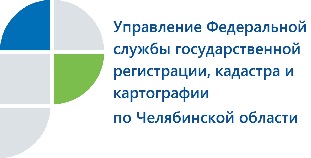 Штрафов на сумму около 5,5 миллионов рублей наложено на южноуральских нарушителей земельного законодательства Управление Федеральной службы государственной регистрации, кадастра и картографии по Челябинской области информирует об итогах проведенной работы по государственному земельному надзору за первое полугодие 2018 года. За шесть месяцев  2018 года Управлением Росреестра по Челябинской области проведено 4495 проверок соблюдения земельного законодательства, из них 2681 плановая   и 1814 внеплановых проверок.  Эти же показатели за аналогичный период 2017 года: 4711 проверок, из них плановых – 3163, внеплановых - 1548.Несмотря на уменьшение общего количества проверочных мероприятий в связи с законодательным изменением порядка их проведения, в текущем году по сравнению с прошлым на территории Челябинской области выявлено нарушителей земельного законодательства на 3,5% больше. Так, в 2018 году проверенные южноуральские землевладельцы совершили 2226 нарушений (об устранении которых госземинспекторами Управления Росреестра было выдано 1918 предписаний), а в 2017 году – 2148 нарушений (1820 предписаний).  	По результатам рассмотрения материалов дел об административных правонарушениях в 1 полугодии 2018 года Управлением к административной ответственности было привлечено 562 нарушителя, из них 516 по протоколам госземинспекторов, 3 по протоколам органов внутренних дел, 43 по протоколам органов прокуратуры. Данный показатель увеличился по сравнению с 2017 годом на 23% (в 2017 году Управлением привлечено 432 лица, из них 380 лиц – по протоколам госземинспекторов, 17 лиц – по протоколам ОВД, 35 лиц – по протоколам прокуратуры).За два квартала 2018 направленно на рассмотрение в мировой суд 295 протоколов госземинспекторов. Судом рассмотрено и привлечено к ответственности 257 лиц. Сумма наложенного штрафа Управлением Росреестра (с учетом мировых судей) составила 5415,6 тыс. рублей, что на 26,7 % больше, чем в 1 полугодии 2017 года (3967,8 тыс. рублей), сумма взысканного штрафа – 3791,5 тыс. рублей (3152,7 тыс. рублей в 2017).Однако если штрафы   землепользователи в текущем году платили более исправно, то их активность по устранению выявленных нарушений земельного законодательства снизилась на 9,6% (с 1385 устранённых нарушений за первое полугодие 2017 года до 1251 нарушения в 2018 году).Пресс-служба Управления Росреестрапо Челябинской области                                                                       	тел. 8 (351) 237-27-10  												E-m: pressafrs74@chel.surnet.ruhttps://vk.com/rosreestr_chel 